Inschrijfformulier Lezing en /of Workshop Tanis Helliwell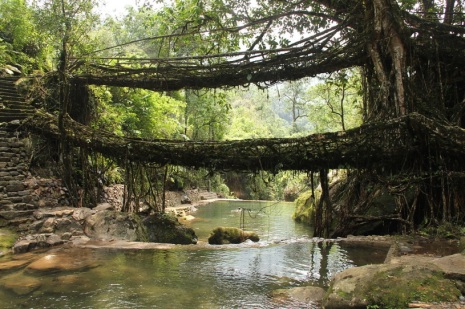 Ik, Naam		…………………………….Bedrijf		……………………………..Adres		…………………………….Postcode 	……………… Plaats …………………………….Telefoon	…………………………….Email		……………………………..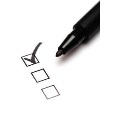 geef mij op voor de (s.v.p. je keuze aanvinken)0 Lezing ELEMENTALS AND THE GIFTS THEY BRING US, 17 mei 2019  á €250 Workshop WORKING TOGETHER WITH ELEMENTALS  TO HEAL THE EARTH, 18 & 19 mei 2019 á €349heb de volgende dieetwensen: ……………………………..……………………………..………………………………....maak gebruik van de verblijfsopties op Samaya, te weten:………………………..………………………………………..……………………………..……………………………..…………………………….………………………..…………………Ik ontvang een factuur met / zonder (*) BTW vermelding.(*) doorhalen wat niet van toepassing is.Mijn inschrijving is definitief na betaling van de factuur.Ik ga akkoord met de voorwaarden. Bij annulering van deelname aan de workshop of het verblijf regel ik vervanging of betaal ik:Uiterlijk twee weken voor de start van de workshop ontvang ik de laatste details.Datum: …………………………….				Handtekening:  …………………………….Stuur je inschrijfformulier naar Marjolein Baars, 3e Egelantiersdwarsstraat 3c, 1015 SE Amsterdam of e-mail het naar info@tinyhero.nltot 15 februari 2019 geen kosten tot 15 maart 2019 15 % van het totale bedragtot 15 april 201935 % van het totale bedragtot 30 april 2019 60 % van het totale bedragtot 7 mei 2019 85 % van het totale bedragtussen 7 en 17 mei 2019 100 % van het totale bedrag